Core Knowledge Map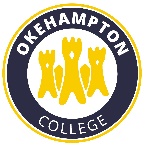 Core Knowledge MapCore Knowledge MapCore Knowledge MapSubject: DramaYear: 9Year: 9Terms Autumn 1+2 What are we learning?What are we learning?What are we learning?What are we learning?EXPLORATION OF SCRIPT – ROMEO & JULIETExploring script extracts from Shakespeare's ‘Romeo and Juliet’, interpreting character relationships and incorporating the safe use of stage combat techniques.
We are learning to work productively and collaboratively in groups. EXPLORATION OF SCRIPT – ROMEO & JULIETExploring script extracts from Shakespeare's ‘Romeo and Juliet’, interpreting character relationships and incorporating the safe use of stage combat techniques.
We are learning to work productively and collaboratively in groups. EXPLORATION OF SCRIPT – ROMEO & JULIETExploring script extracts from Shakespeare's ‘Romeo and Juliet’, interpreting character relationships and incorporating the safe use of stage combat techniques.
We are learning to work productively and collaboratively in groups. EXPLORATION OF SCRIPT – ROMEO & JULIETExploring script extracts from Shakespeare's ‘Romeo and Juliet’, interpreting character relationships and incorporating the safe use of stage combat techniques.
We are learning to work productively and collaboratively in groups. How will I be assessed?How will I be assessed?How will I be assessed?How will I be assessed?You will be assessed as either a performer or designer presenting your chosen skill in a short extract from ‘Romeo & Juliet. You answer a multiple choice 20 mark written test.You will be assessed as either a performer or designer presenting your chosen skill in a short extract from ‘Romeo & Juliet. You answer a multiple choice 20 mark written test.You will be assessed as either a performer or designer presenting your chosen skill in a short extract from ‘Romeo & Juliet. You answer a multiple choice 20 mark written test.You will be assessed as either a performer or designer presenting your chosen skill in a short extract from ‘Romeo & Juliet. You answer a multiple choice 20 mark written test.Big Questions:Big Questions:Big Questions:Big Questions:What are the 5 safety steps of stage combat?How can you use voice to communicate the intention and meaning of Shakespearian language?How can you use physicality to communicate attitude, provocation and conflict?How are character relationships presented in ‘Romeo & Juliet’?How can we use costume and props to communicate era, style and character attitude?What are the 5 safety steps of stage combat?How can you use voice to communicate the intention and meaning of Shakespearian language?How can you use physicality to communicate attitude, provocation and conflict?How are character relationships presented in ‘Romeo & Juliet’?How can we use costume and props to communicate era, style and character attitude?What are the 5 safety steps of stage combat?How can you use voice to communicate the intention and meaning of Shakespearian language?How can you use physicality to communicate attitude, provocation and conflict?How are character relationships presented in ‘Romeo & Juliet’?How can we use costume and props to communicate era, style and character attitude?What are the 5 safety steps of stage combat?How can you use voice to communicate the intention and meaning of Shakespearian language?How can you use physicality to communicate attitude, provocation and conflict?How are character relationships presented in ‘Romeo & Juliet’?How can we use costume and props to communicate era, style and character attitude?How does this build on previous learning?How does this build on previous learning?How will this link to my future learning?How will this link to my future learning?You will build on the use of physical and vocal skills from Y7 and Y8 schemes. You will build on your understanding of costume design from Y7 and Y8 schemes.You will build on the use of physical and vocal skills from Y7 and Y8 schemes. You will build on your understanding of costume design from Y7 and Y8 schemes.You will continue to use and develop physical and vocal skills in ‘Devising’ and 'Theatre Evaluation’ in Year 9. You will be able to specialise in any of the design routes within ‘Devising’ building on your knowledge gained throughout Y7 to Y9.You will develop the confidence to perform in front of an audience.You will continue to use and develop physical and vocal skills in ‘Devising’ and 'Theatre Evaluation’ in Year 9. You will be able to specialise in any of the design routes within ‘Devising’ building on your knowledge gained throughout Y7 to Y9.You will develop the confidence to perform in front of an audience.Core knowledge:Core knowledge:Key vocabulary:Key vocabulary:Romeo & Juliet is a tragic love story where the two main characters are supposed to be sworn enemies but fall in love.The Montagues: Romeo: Lord and Lady Montague’s son.Mercutio: Romeo’s best friend.Benvolio: Nephew of Montague and friend of Romeo.Servants of the Montagues: Balthasar and Abraham.The Capulets:Juliet: Daughter of Lord and Lady Capulet.Tybalt: Nephew of Lady Capulet and cousin of JulietServants of the Capulets: Sampson + Gregory.Staging terminologyProps terminologySafety steps of stage combat:
B – Balance 
E – Eye contactD – DistanceP – PreparationA – ActionN – Nice reactionRomeo & Juliet is a tragic love story where the two main characters are supposed to be sworn enemies but fall in love.The Montagues: Romeo: Lord and Lady Montague’s son.Mercutio: Romeo’s best friend.Benvolio: Nephew of Montague and friend of Romeo.Servants of the Montagues: Balthasar and Abraham.The Capulets:Juliet: Daughter of Lord and Lady Capulet.Tybalt: Nephew of Lady Capulet and cousin of JulietServants of the Capulets: Sampson + Gregory.Staging terminologyProps terminologySafety steps of stage combat:
B – Balance 
E – Eye contactD – DistanceP – PreparationA – ActionN – Nice reactionInflection - The rise and fall of the voice.Stage Body positions - The position of the actor’s body in relationship to the audience.Pattern - a repeated design or motif used to create decorations on fabric.  An example of an easily identifiable pattern is a checkered pattern or striped pattern.Proscenium arch - audience is end on to a raised platform stage that has an arch framing the opening between the stage and the auditorium.    Thrust - a stage that extends into the auditorium so that the audience is positioned around three sides.In-the-Round - a theatre space in which the audience surrounds the stage space. Also known as ‘arena’ staging.Sightlines - What the audience sees on-stageSize - the size of the objectScale - the size of the object in relation to the other objects.Proportion - the size of the parts of an object in relation to the other parts of the object.Material - what is the object made of; e.g., leather; plastic; metal; cardboard; wood; fabric.Inflection - The rise and fall of the voice.Stage Body positions - The position of the actor’s body in relationship to the audience.Pattern - a repeated design or motif used to create decorations on fabric.  An example of an easily identifiable pattern is a checkered pattern or striped pattern.Proscenium arch - audience is end on to a raised platform stage that has an arch framing the opening between the stage and the auditorium.    Thrust - a stage that extends into the auditorium so that the audience is positioned around three sides.In-the-Round - a theatre space in which the audience surrounds the stage space. Also known as ‘arena’ staging.Sightlines - What the audience sees on-stageSize - the size of the objectScale - the size of the object in relation to the other objects.Proportion - the size of the parts of an object in relation to the other parts of the object.Material - what is the object made of; e.g., leather; plastic; metal; cardboard; wood; fabric.Need more help?Need more help?Need more help?Need more help?Romeo and Juliet by William Shakespeare | Plot Summary - YouTube: https://www.youtube.com/watch?v=Q0263NIvhr0 Different Types of Stages – YouTube 0.00-2.28: https://www.youtube.com/watch?v=c1jql9fIKok How To Perform Stage Combat – YouTube: https://www.youtube.com/watch?v=tpWJpuTVSkMRomeo and Juliet by William Shakespeare | Plot Summary - YouTube: https://www.youtube.com/watch?v=Q0263NIvhr0 Different Types of Stages – YouTube 0.00-2.28: https://www.youtube.com/watch?v=c1jql9fIKok How To Perform Stage Combat – YouTube: https://www.youtube.com/watch?v=tpWJpuTVSkMRomeo and Juliet by William Shakespeare | Plot Summary - YouTube: https://www.youtube.com/watch?v=Q0263NIvhr0 Different Types of Stages – YouTube 0.00-2.28: https://www.youtube.com/watch?v=c1jql9fIKok How To Perform Stage Combat – YouTube: https://www.youtube.com/watch?v=tpWJpuTVSkMRomeo and Juliet by William Shakespeare | Plot Summary - YouTube: https://www.youtube.com/watch?v=Q0263NIvhr0 Different Types of Stages – YouTube 0.00-2.28: https://www.youtube.com/watch?v=c1jql9fIKok How To Perform Stage Combat – YouTube: https://www.youtube.com/watch?v=tpWJpuTVSkM